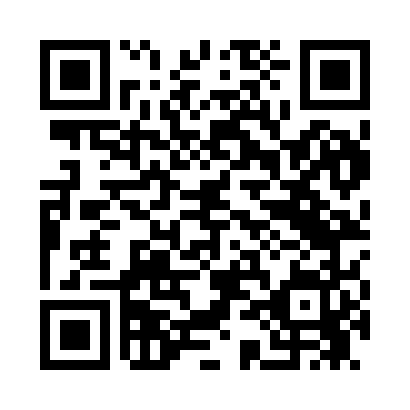 Prayer times for Neelyville, Missouri, USAMon 1 Jul 2024 - Wed 31 Jul 2024High Latitude Method: Angle Based RulePrayer Calculation Method: Islamic Society of North AmericaAsar Calculation Method: ShafiPrayer times provided by https://www.salahtimes.comDateDayFajrSunriseDhuhrAsrMaghribIsha1Mon4:195:481:064:578:249:532Tue4:205:481:064:578:249:533Wed4:205:491:064:578:249:524Thu4:215:491:074:588:249:525Fri4:225:501:074:588:249:526Sat4:225:501:074:588:239:517Sun4:235:511:074:588:239:518Mon4:245:511:074:588:239:509Tue4:255:521:074:588:239:5010Wed4:255:531:084:588:229:4911Thu4:265:531:084:588:229:4912Fri4:275:541:084:588:219:4813Sat4:285:551:084:588:219:4714Sun4:295:551:084:588:219:4715Mon4:305:561:084:588:209:4616Tue4:315:571:084:588:209:4517Wed4:325:571:084:588:199:4418Thu4:335:581:084:588:189:4319Fri4:345:591:084:588:189:4320Sat4:355:591:084:588:179:4221Sun4:366:001:094:588:179:4122Mon4:376:011:094:588:169:4023Tue4:386:021:094:588:159:3924Wed4:396:021:094:588:149:3825Thu4:406:031:094:588:149:3726Fri4:416:041:094:588:139:3627Sat4:426:051:094:578:129:3528Sun4:436:061:094:578:119:3329Mon4:446:061:084:578:109:3230Tue4:456:071:084:578:099:3131Wed4:466:081:084:578:089:30